Pancakes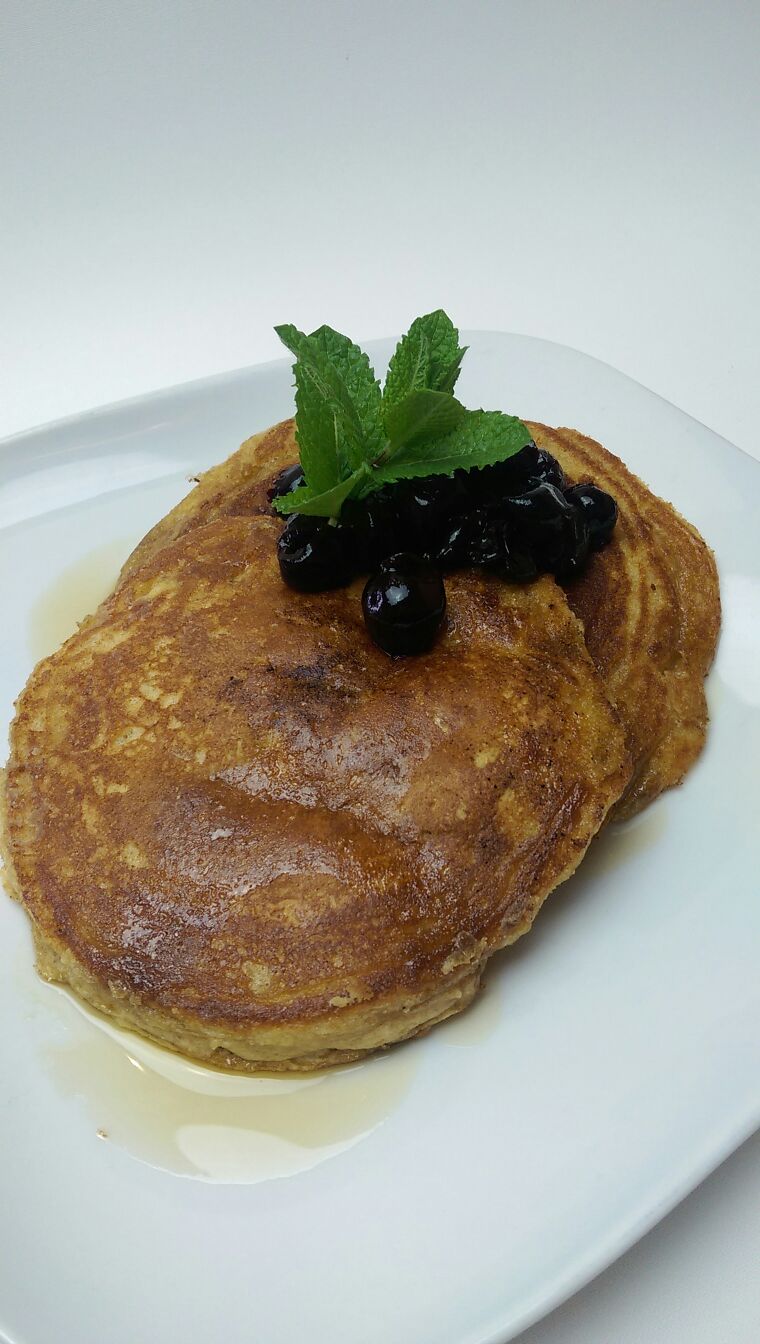 Zutaten für ca. 10 Stück:200g	Mehl
1EL	Backpulver
2EL	Zucker
1Prise	Salz
2	Eier
150ml	Milch
40g	Butter
+ Butter zum BratenZubereitung:Für die Pancakes Mehl, Backpulver, Zucker und Salz in einer Schüssel mischen. 
Eier, Milch und Butter verrühren, zur Mehlmischung geben und zu einem glatten Teig rühren. 
Zugedeckt 30 Minuten stehen lassen.Eine Bratpfanne mit Butter erhitzen, Teig portionenweise hineingiessen, zu Rondellen von ca. 8 cm Durchmesser verlaufen lassen. Bei mittlerer Hitze auf beiden Seiten goldbraun backen. Zugedeckt warm stellen, bis alle Pancakes gebacken sind.